Margaret O. (Jack) Macy-WechterOctober 24, 1871 – July, 1968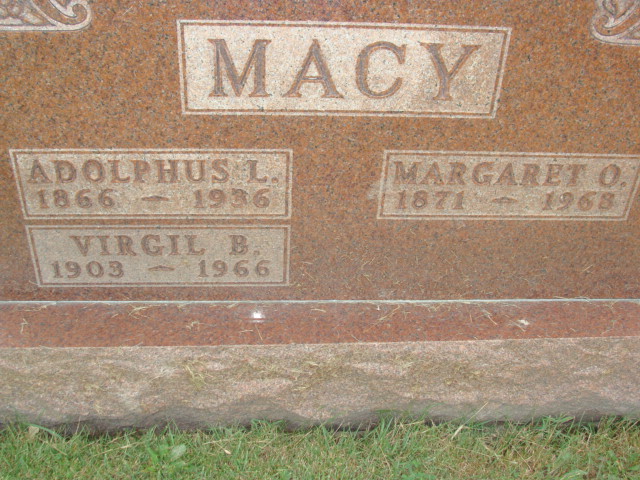 Photo by Alicia KneussMary (Grandma) WechterDate of Death: 1968Date of Burial: July 24, 1968Burial: 389 Original PlattWidow of Frank Wechter Dies TodayMrs. Mary (Grandma) Wechter, 96, of 804 Winchester Street, Decatur, died at 9:20 am today at the Berne Nursing Home where she had been a resident since last November. Death is attributed to infirmities.She was born in Monroe Township, October 24, 1871, a daughter of Newton and Sarah Ann Ellen Jack. She was married to Adolphus Macy in 1892 and he died June 2, 1936. On December 2, 1937, she married Frank Wechter and he preceded in death on July 8, 1942.Surviving are a daughter, Mrs. Eugene (Evelyn) Wechter, Speed, Indiana; a step-daughter, Mrs. C. A. (Ethel) Teeter, Geneva R.R. 2; and a foster daughter, Mrs. Thomas (Nellie) Rawley, Berne. Mrs. Wechter was the last survivor of her family.Mrs. Wechter was a member of the Zion United Church of Christ in Decatur. The body is at the Zwick Funeral Home in Decatur where friends may call after 2 pm Tuesday and where services will be held at 10 am Wednesday. Rev. William C. Feller will officiate and burial will be in the MRE Cemetery.